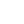 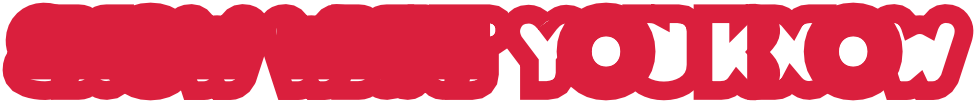 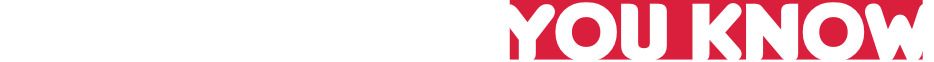 student sheet 12Here’s a chance to show your knowledge and creativity!Your challenge is to introduce an Australian animal by writing your own folk story, combining fact and fiction, about how an animal came to have particular adaptations, how it uses them, and how they help the animal survive in its environment.Your story can include illustrations, photos, diagrams, maps … whatever you dream up. Present your story in any form you wish: written text, digital or multimedia.Read these steps for an overview of what to do. Then begin!Identify your animal and research information about it.Choose an Australian animal to write about..........................................................................................................................................Research facts about your animal and list your findings under the headings below, or choose your own headings.Adaptations and their functions..................................................................................................................................................................................................................................................................................Environment..................................................................................................................................................................................................................................................................................Where the animal lives (its home)..................................................................................................................................................................................................................................................................................Food and how animals find it..................................................................................................................................................................................................................................................................................Sounds your animal makes.........................................................................................................................................Page 35student sheet 12: show what you knowBehaviours and reasons for these..................................................................................................................................................................................................................................................................................Predators..................................................................................................................................................................................................................................................................................Other information..................................................................................................................................................................................................................................................................................Decide what scientific facts to include.Choose which of your animal’s adaptations to write about. Think about how your animal came to develop the adaptation you’ve chosen (fiction), and its function (correct facts). Also decide which other correct facts about your animal you’d like to include in your story, such as its environment.Plan your story’s form (narrative) and contents (fact and fiction).Re-read Bara Boodie, the burrowing bettong and plan your story outline, how your plot will develop, the imaginary events you need to tell the story, and how you’ll include facts about your animal. It may be helpful to plan your content on a separate piece of paper under these headings:IntroductionSequence of eventsConclusionWrite your story.Once you’ve planned its content, draft your story. As you write you’ll probably think of additional information and changes that work better. Go ahead and change your plan. Think of it as a flexible guide to be built on, expanded and reworked when you feel you’ve come up with better idea.Edit your story, check your facts, and prepare your final version.Page 36